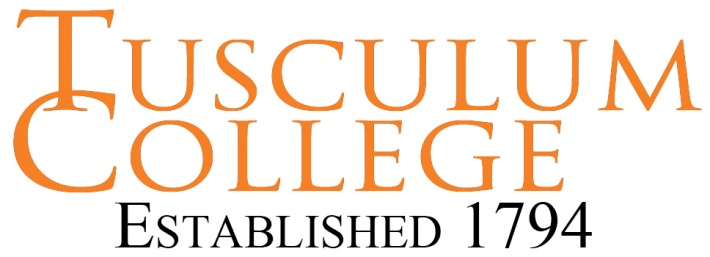 DRESS FOR SUCCESS – WOMENWomen’s Business Professional-Interview ClothingWear a dark suit in solid colors and conservative style in black, brown, navy or grey Check fit:  jacket sleeves should fall about ½ inch below the wristWear full-length pants or skirt that match the jacket in color and fabricWear knee-length skirts and avoid high slitsCheck fit:  avoid tight fitting clothing, especially skirts and blousesWear a blouse or shell in white or a light color, avoid see-through fabrics Check fit:  cleavage should not be showingWear basic pumps with a low to mid heel, 1-2 inches high or dress flats may be wornNo stilettos or platform shoesAvoid open-toed shoes or sandals Wear neutral hosiery (skirts) or trouser socks (pants)Wear simple conservative styles, earrings should be smaller than a quarter in size, necklace should be simple beads or chainCarry a portfolio for resumes, business cards, pen, and notepad; use a small handbag, no backpacks Prepare For the InterviewDry clean suit one week prior, unpack and  press clothing the night before the interview Remove lint, dangling threads or tacking stitches (new suits)Ensure clothing covers any tattoos or piercings (not ears)Avoid perfume, heavy makeup or lack of any makeup